						Whitter Theatre Hunter Award Nominee- Best in a Supporting Role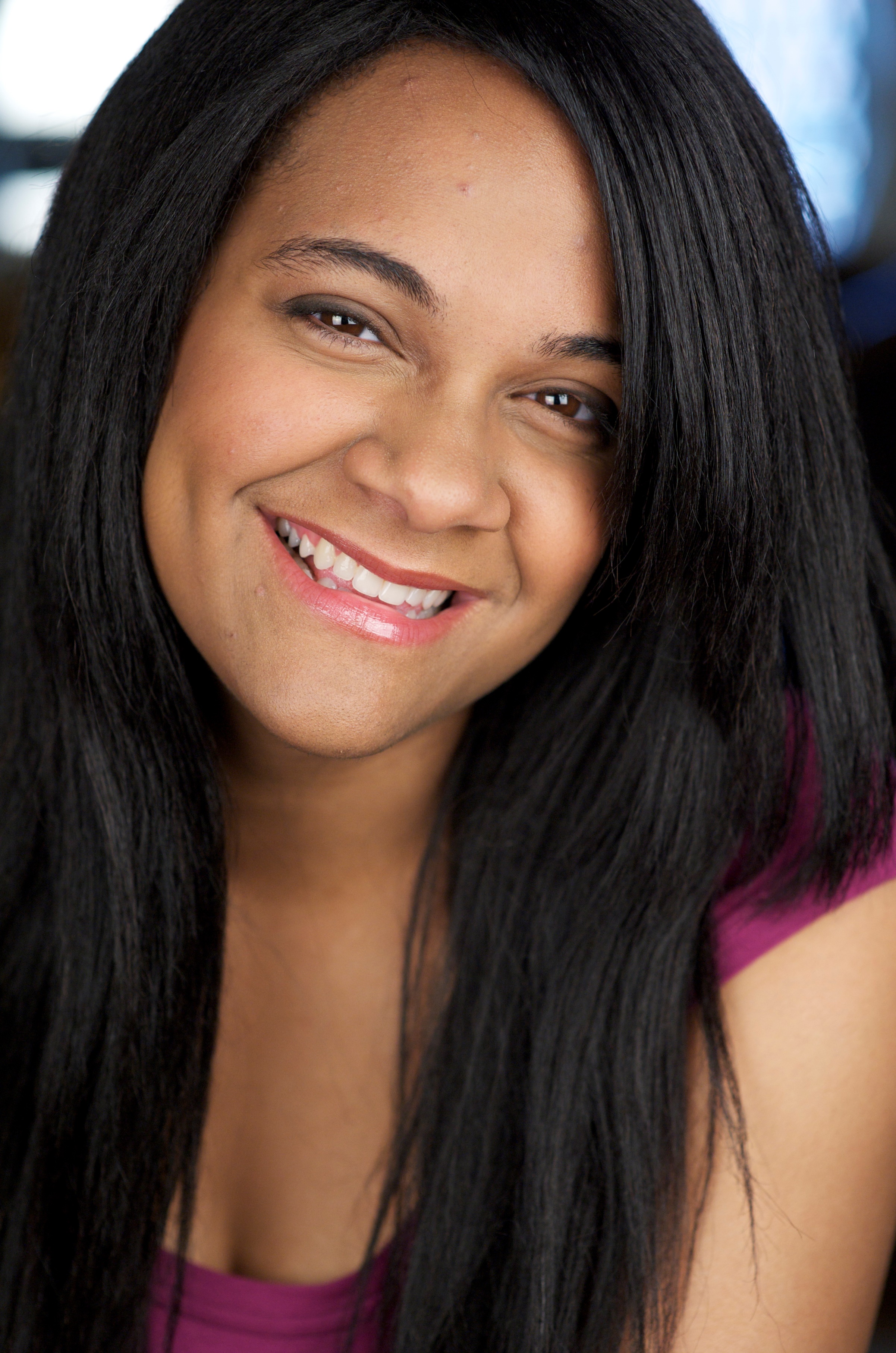 Vanessa Mari Evans Height: 5’10Weight: 175lbsBuild: AthleticEyes: Brown Hair: Dark Brown Vocal Range: Mezzo Soprano714-786-7545Nessarose4199@hotmail.comADDRESS:3530 E. La Palma Ave APT. 411Anaheim CA, 92804TheatreINTO THE WOODS                           STEPMOTHER                   CHANDLER GILBERT ONCE UPON A MATRESS               WIZARD                             CHANDLER GILBERT ONCE ON THIS ISLAND                   ANDREA                           SOUTH MOUNTAIN   MUSIC MAN                                     ALMA/MAUDE                 ATTIC THEATRE ANNIE                                               MS. HANNIGAN               ATTIC THEATRE MAN OF LA MANCHA                    HOUSEKEEPER                  ATTIC THEATRE REAL WOMEN HAVE CURVES         ROSALIE                           MYSTERIUM THEATRE MACBETH                                         FIRST WITCH                     MYSTERIUM THEATRE NINE                                                  MAGDELENA                   MYSTERIUM THEATRE RAGTIME                                           ENSEMBLE                        FULLERTON COLLEGEFIDDLER ON THE ROOF                    FRUMA SARA                   LONG BEACH PHLIL ABNER                                          EVIL EYE FLEAGLE            NEW PORT THEATRE TO KILL A MOCKINGBIRD                CALPURNIA                      STAGE DOOR REPHAIRSPRAY                                       MOTORMOUTH MABEL    MARINA HIGH GUEST DISNEYS ALADDIN DL                      FEATURED DANCER          MYSTERIUM THEATREDISNEYS AIDA                                  FEATURED DANCER          MYSTERIUM THEATREHUNCHBACK OF NOTREDAME      LAVERN GARGOYLE        WHITTIER THEATRETraining- AMERICAN MUSICAL AND DRAMATICS ACADEMY OF NEW YORK Acting:   Lisa Jacobson, Andrea Masters, Randolph Pierson, Glenn Kelman,Musical Theatre: Staci Tilton, Kathy Morath, Sue Anne Lucius, Jon Zindarsic, Todd SchroderDance:   Michelle Bruckner, Michelle Hart, Michael Pierra Voice:   Donna Reed, Byron Singleton, Jenn Toon, Vicky Bennett, Nathaniel Brown     Dance: Ballet- intermediate, Tap-Beginner, Jazz-Intermediate, and Hip- Hop -AdvanceInstruments: Clarinet 10+ years and Bari Saxophone 6 yearsSports: Basketball, Soccer and SoftballMisc: Great with Children, PuppeteeringAWARDS